                                           Акция «Дорожный патруль»                                                             Информация                         о проведенных мероприятиях по профилактике детского                                                                                                   дорожно-транспортного травматизма                 в рамках акции «Дорожный патруль» со2  по 8 апреля 2018 года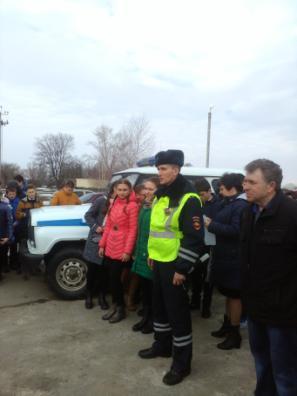 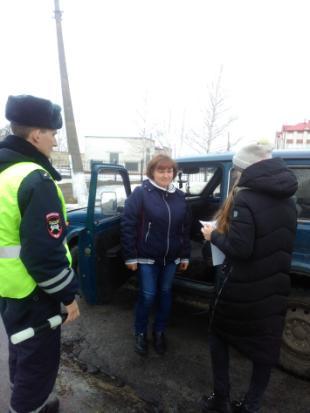 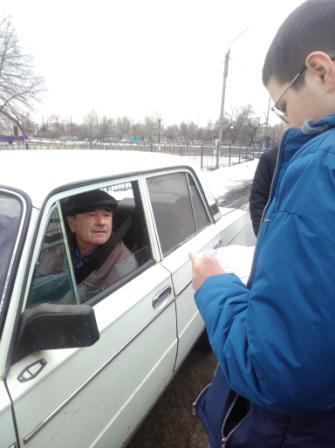 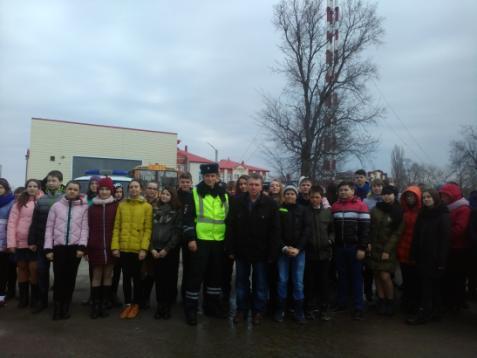 №П/ПНазвание мероприятия  Охват  участников  (дети/родители, отметить отдельно)  класс 1Переоформлены для 1-4 классов Схемы безопасных маршрутов движения детей «дом-школа-дом»Дети: 2301-42Проведено мероприятий по профилактике перевозки детей без детских удерживающих устройств (ДУУ) у образовательных организацийРодители:351,2,3,4,5.3Родительские собрания «Обеспечения безопасности дорожного движения и профилактика детского дорожно-транспортного травматизма»Родители 4571-114Открытые уроки по ОБЖ «Безопасность детей в транспортном мире№Дети: 1159-115Видеофильм «Безопасная дорога детстваДети1205-66Встреча работником ГИБДД. Беседа правила дорожного движения для пешеходов и велосипедистовДети 1107-87 Акция «Безопасности на дорогах ( вручение буклетов  и памяток водителям)Дети 157.8